Petek,  27. 3. 2020Podaljšano bivanje,  3., 4. r., 5.r.Pozdravljeni, učenci in učenke,danes piha, zunaj je mrzlo, nekaj snežink je zapadlo tudi pri nas. Ste tekli ven in jih lovili?Za danes sem vam pripravila aktualno pravljico O HUDOBNEM ZMAJU KORONARJU IN O TEM, KAKO SO GA LJUDJE S SKUPNIMI MOČMI PREMAGALI.Pravljico lahko preberete na en mah, če vam je predolga pa po delih.Po branju vzemite list papirja (kakršenkoli) in narišite nekaj o pravljici. Grdavža Virusarja lahko narišete ali ga oblikujete iz plastelina in izdelek postavite na okno. Ko bo Virusar letel mimo, se bo ustrašil in počil kot milni mehurček. POK! Pa bo! Zelo bom vesela, če mi fotografije vaših risb ali izdelkov  pošljete. Saj veste: suzana.kokol9@gmail.comZa tiste, ki ne berete radi, pa sem pripravila še plesno aktivnost.Plešeš lahko v sobi ali dnevni sobi in k temu povabite tudi mlajše ali starejše brate in sestre, starše in si skupaj pričarajte plesni studio!Sprostite svoje telo in se preznojite, saj boste tako ostajali odporni proti boleznim in še boljše volje boste.Vse kar potrebuješ je TV ali računalnik.Klikni spodaj na povezavo:https://www.youtube.com/watch?v=G74_o_43_RQLahko pa v brskalniku na you tubu vtipkaš: just dance in svojo najljubšo pesem, ter jo odplešeš.Lep vikend ti želim. Bodi zdrav ti in tvoja družina!             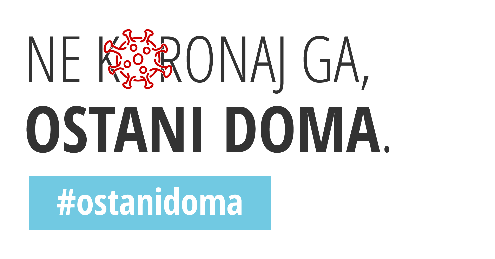 Učiteljica Suzana